〇農大オホーツク 野鳥研究会主催　探鳥会inファイン・トレール　・開催日時：11月4日、11月5日（大会2日目と3日目）８時10分頃から9時まで　・集合場所：2号館玄関前（バス亭の正面）＊スタッフジャンパーを着た野鳥研究会メンバーが待機していますので、そちらの方へお越しください。　　・推奨する服装及び持ち物：歩きやすい靴（ぬかるんでいる可能性があるので，できれば長靴もしくは防水性のあるものがお薦め）、双眼鏡、天候により雨具（小雨決行予定），必要に応じて，手袋・ネックウォーマーやマフラー・防寒用帽子，飲み物、カメラなど。＜注意事項＞　　　・探鳥会参加者は早朝1本目のバスで農大にお越しください。　　　　＊自家用車を来校される方は，上記バスの到着時間までにお越しください。バスが到着し次第，探鳥会を開始する予定にしています。　　　・小雨でも決行予定です。状況により雨具を持参してください（森の中を歩くため傘は使用しずらいです）。＊悪天候でトレールに入るのが難しい場合はファイン・トレールの森に沿う，キャンパスの外周を巡る予定です。・探鳥会中，貴重品を預ける場所はありません。	問い合わせ先：野鳥研究会幹事　土山 玲佳　49520060[at]nodai.ac.jp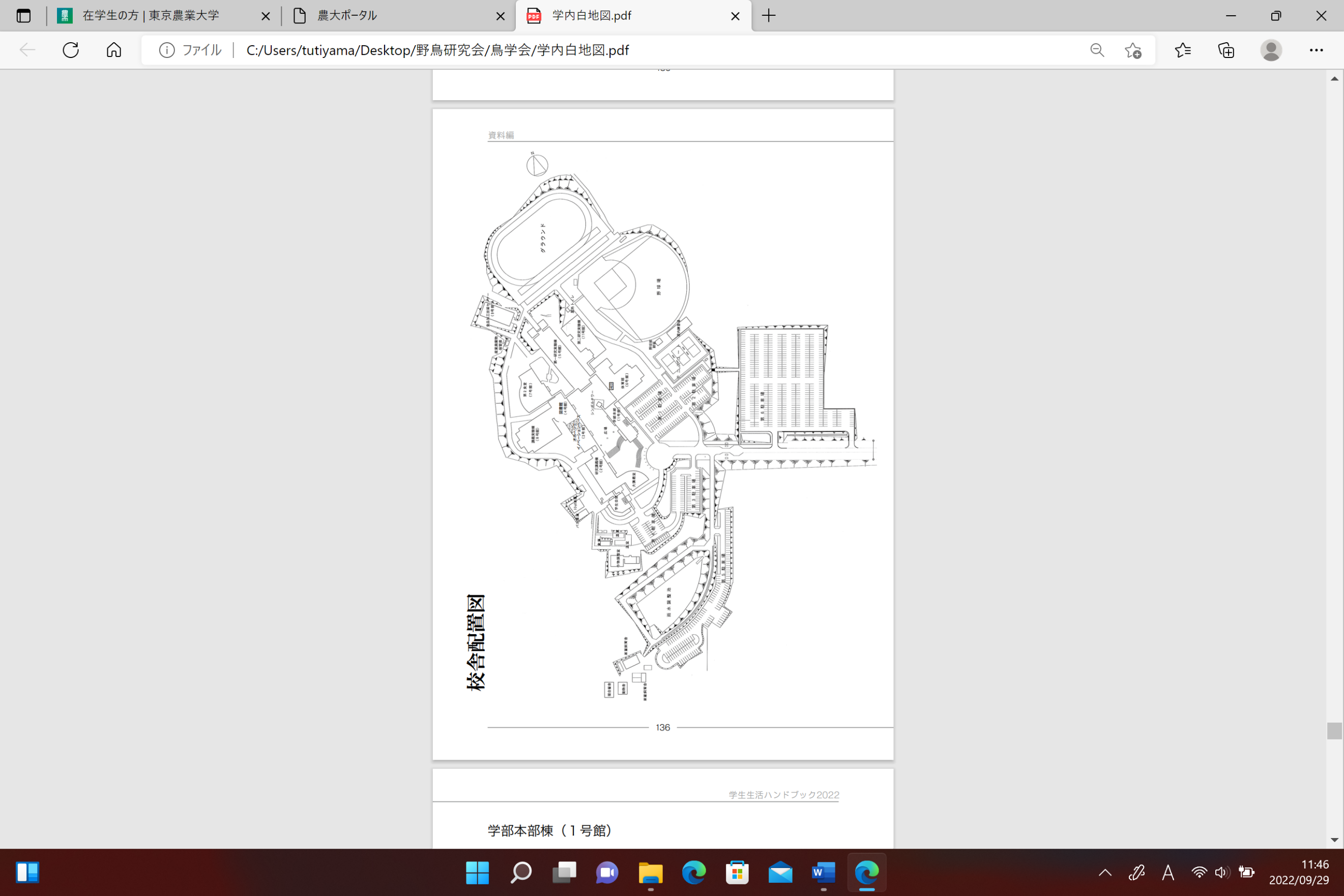 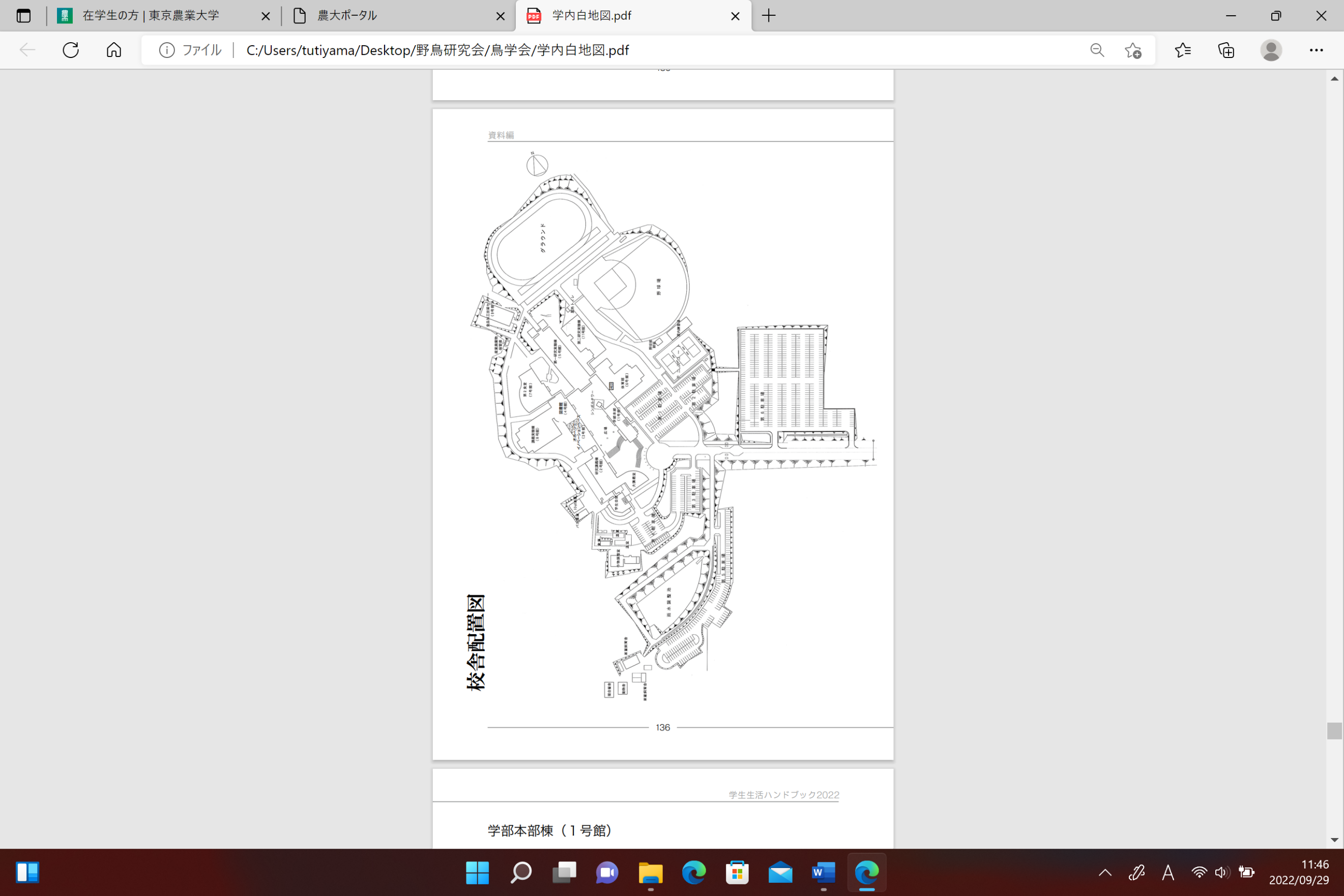 